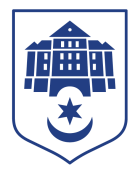 Тернопільська міська рада восьмого скликанняПротокол №26позапланового засідання виконавчого комітету міської ради17.03.2023				                                              Початок засідання										11.30Головуючий: Надал Сергій.Присутні на засіданні : Гірчак Ігор, Дідич Володимир, Корнутяк Володимир, Кузьма Ольга, Крисоватий Ігор, Надал Сергій, Остапчук Вікторія, Стемковський Владислав, Татарин Богдан, Туткалюк Ольга, Хімейчук Іван.Відсутні на засіданні: Осадця Сергій, Солтис Віктор, Якимчук Петро.Кворум є – 11 членів виконавчого комітету. СЛУХАЛИ: Про затвердження протоколу засідання громадської комісії з житлових питань;Про надання житлового приміщення із фонду житла, призначеного для тимчасового проживання внутрішньо переміщених осіб.ЗАПРОШЕНА: Басюрська Тетяна.ДОПОВІДАЛА: Басюрська Тетяна.ГОЛОСУВАННЯ: за – 11, проти – 0, утримались – 0.ВИРІШИЛИ: рішення №№ 286,287 додаються.	Міський голова							Сергій НАДАЛІрина Чорній   0674472610